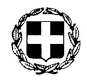 ΕΛΛΗΝΙΚΗ ΔΗΜΟΚΡΑΤΙΑΥΠΟΥΡΓΕΙΟ ΔΙΚΑΙΟΣΥΝΗΣ ΚΤΗΜΑΤΟΛΟΓΙΟ ΡΟΔΟΥΠΛΑΤΕΙΑ ΕΛΕΥΘΕΡΙΑΣΡΟΔΟΣ, 85100ΘΕΜΑ:  Ε Ν Η Μ Ε Ρ Ω Σ Η  	Λαμβανομένων υπόψη της νέας Κ.Υ.Α. των Υπουργών Ανάπτυξης & Επενδύσεων, Προστασίας του Πολίτη, Εργασίας & Κοινωνικών Υποθέσεων, Υγείας, Δικαιοσύνης , Εσωτερικών και του Υφυπουργού Περιβάλλοντος και Ενέργειας (Φ.Ε.Κ. 2093/τ.Β΄/31-05-2020) με θέμα “Κανόνες τήρησης αποστάσεων και καθεστώς λειτουργίας για το χρονικό διάστημα από 01.06.2020 έως και 15.07.2020 των εμμίσθων , άμισθων υποθηκοφυλακείων , των κτηματολογικών γραφείων Ρόδου , Κω-Λέρου , των κτηματολογικών γραφείων Πειραιά , Θεσσαλονίκης καθώς και των κτηματολογικών γραφείων και υποκαταστημάτων του Φορέα Ελληνικό Κτηματολόγιο στο σύνολο της Επικράτειας προς περιορισμό της διασποράς του κορωνοιου COVID-19” σε συνδυασμό με το υπ’ αριθμ. πρωτ. ΔΙΔΑΔ/Φ.69/116/10486/26-05-2020 έγγραφο του Υπουργείου Εσωτερικών με θέμα : “Λειτουργία υπηρεσιών του Δημοσίου – Μέτρα και ρυθμίσεις για την αντιμετώπιση της ανάγκης περιορισμού της διασποράς του κορωνοιού” ενότητα Α περ. 5 αυτού ενημερώνουμε , ότι η λειτουργία της Υπηρεσίας του Κτηματολογίου Ρόδου παραμένει ως έχει περιγραφεί αναλυτικά σε προηγούμενη  ανακοίνωση με αρ. πρωτ. 2790/27-04-2020 τηρουμένων σε κάθε περίπτωση των υγειονομικών μέτρων , όπως αυτά ορίζονται στην από 25.05.2020 εισήγηση της 54ης συνεδρίασης της Επιτροπής Αντιμετώπισης Εκτάκτων Συμβάντων Δημόσιας Υγείας από Λοιμογόνους Παράγοντες.Ρόδος, 02/06/2020Ο Δικαστής  του Κτηματολογίου   		    Η Αναπληρώτρια Διευθύντρια    Ιωάννης Νικολάου	Ηλιάνα Βασιλειάδη      Πρωτοδίκης